ALCALDIA MUNICIPAL DE SOYAPANGO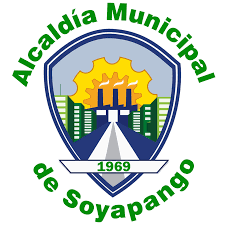 Datos Estadísticos de MatrimoniosDatos Estadísticos de MatrimoniosDatos Estadísticos de MatrimoniosDatos Estadísticos de MatrimoniosDatos Estadísticos de MatrimoniosPeríodo: Octubre a Diciembre 2020Período: Octubre a Diciembre 2020Período: Octubre a Diciembre 2020Período: Octubre a Diciembre 2020Período: Octubre a Diciembre 2020Año 2020Año 2020Octubre46Noviembre33Diciembre46Total125